 Read and look. Put a tick        if it’s correct and a cross if it’s wrong           .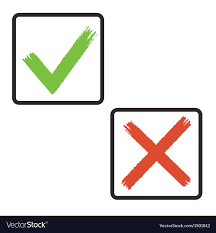 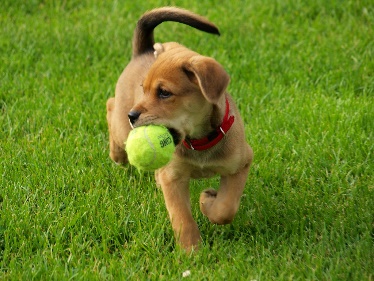 The turtle is swimming.	The parrot is flying.The cat is drinking milk.The dog is sleeping.The rabbit is running.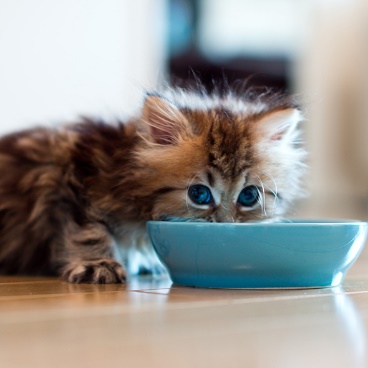 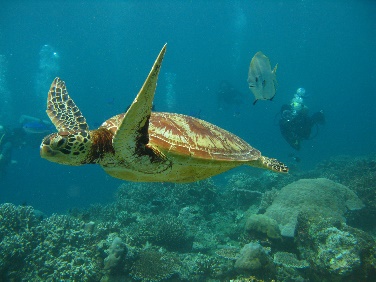 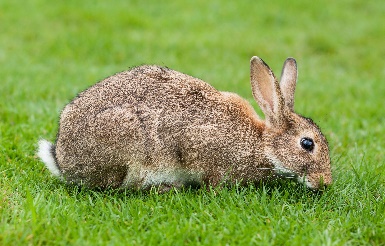 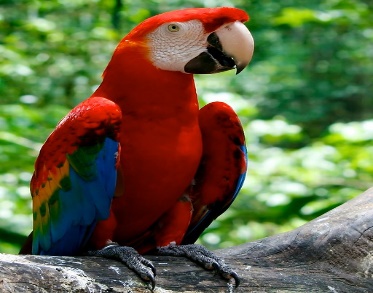 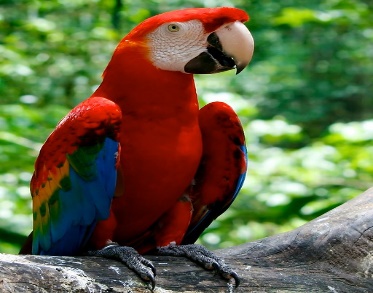 Name: ____________________________    Surname: ____________________________    Nber: ____   Grade/Class: _____Name: ____________________________    Surname: ____________________________    Nber: ____   Grade/Class: _____Name: ____________________________    Surname: ____________________________    Nber: ____   Grade/Class: _____Assessment: _____________________________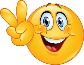 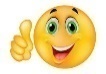 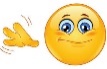 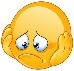 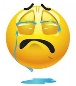 Date: ___________________________________________________    Date: ___________________________________________________    Assessment: _____________________________Teacher’s signature:___________________________Parent’s signature:___________________________